2D Rectangular Hyperbolas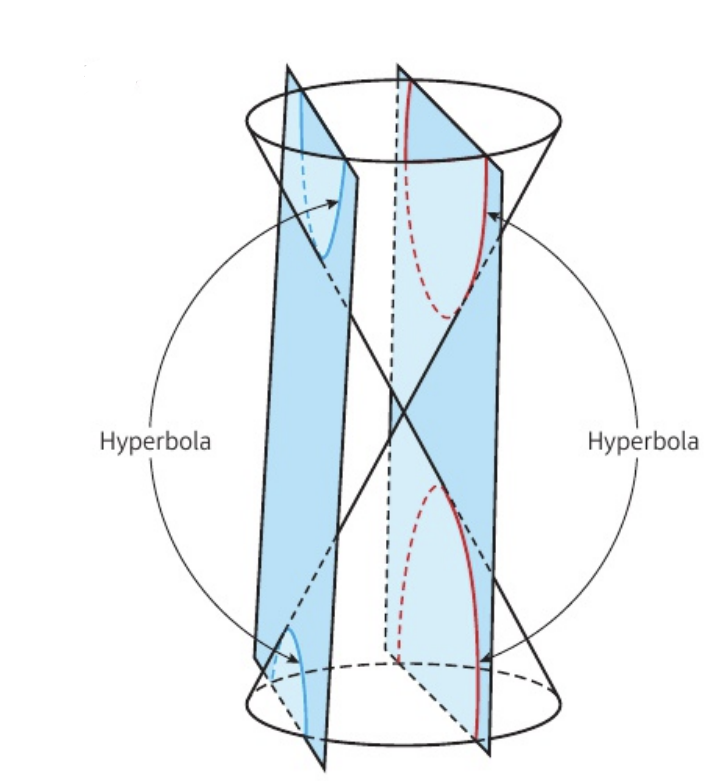 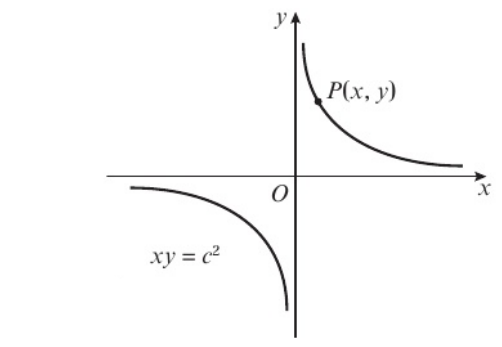 EccentricityWhat makes it rectangular?The rectangular hyperbola  has Cartesian equation . The line  with equation      intersects the curve at the points  and .Find the coordinates of  and .Find the equation of the perpendicular bisector of  in the form .